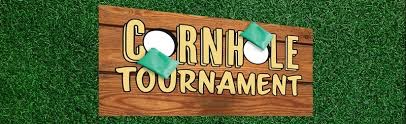 LTAA will host our First Annual Cornhole Tournament to support the athletes of Lehigh Township!  Saturday, May 30, 2020, At Tri-Boro Sportsmen – 2110 Canal Street, Northampton, PARegistration/Practice 12PM Pool Play to start at 1. End Time Approximately 6PM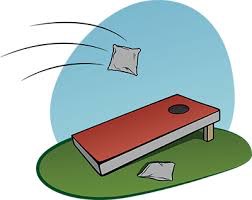 $80 Per team ($40 Per Player)$25 Per attendee not playing (Over 21)$10 Per attendee not playing (Under 21)Beer, Wine, and soda included. Food IncludedMixed Drinks can be purchasedCornhole Tournament:All games to 21, must win by 2.Pool Play to determine top 2 teams per poolTop 2 teams move onto single elimination tournament – Seeded by Point DifferentialPayouts: (Based on 64 Teams) 1st- $500 or 10%.   2nd $250 or 5%.  3rd - $125 or 2.5%Detach Form Below and Send with PaymentName: _________________________________	Total Enclosed: _______________________Phone/Email: __________________________________________________________________TotalCornhole TeamNumber of PlayersX $40Adult AttendeeX $25Attendee Under 21X $10Total